　　　　　　　　　　　　　　　〒541-0052大阪市中央区安土町2-3-13大阪国際ビル20階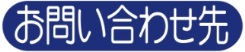 　　　　　　　　　担当：TEL：06-6262-3831　　FAX：06-6262-4607　　EMAIL：humanosaka@kotra.or.jp企業概要社名株式会社パナシアジャパン株式会社パナシアジャパン株式会社パナシアジャパン株式会社パナシアジャパン株式会社パナシアジャパン企業概要代表名（和）鄭　雄基　　　　　　　　　（英）JEONG WOONGGIE（和）鄭　雄基　　　　　　　　　（英）JEONG WOONGGIE（和）鄭　雄基　　　　　　　　　（英）JEONG WOONGGIE（和）鄭　雄基　　　　　　　　　（英）JEONG WOONGGIE（和）鄭　雄基　　　　　　　　　（英）JEONG WOONGGIE企業概要従業員数5名　　　　　　　5名　　　　　　　設立年度設立年度2012年　　　　　企業概要売上高3,500万円(※2016年度)3,500万円(※2016年度)資本金資本金999万円　　　　　企業概要御住所大阪市北区梅田1-1-3　大阪駅前第3ビル6F大阪市北区梅田1-1-3　大阪駅前第3ビル6F大阪市北区梅田1-1-3　大阪駅前第3ビル6F大阪市北区梅田1-1-3　大阪駅前第3ビル6F大阪市北区梅田1-1-3　大阪駅前第3ビル6F企業概要TEL06-4795-874806-4795-8748FAXFAX06-6453-8748企業概要URLhttp://www.worldpanasia.com/http://www.worldpanasia.com/http://www.worldpanasia.com/http://www.worldpanasia.com/http://www.worldpanasia.com/企業概要業種(事業内容)船舶機器の製造および営業販売船舶機器の製造および営業販売船舶機器の製造および営業販売船舶機器の製造および営業販売船舶機器の製造および営業販売担当者部署担当者氏名（英文）①和　英役職：代表取締役社長役職：代表取締役社長担当者氏名（英文）E-MAILjapan@worldpanasia.comjapan@worldpanasia.comjapan@worldpanasia.comjapan@worldpanasia.com担当者氏名（英文）②和　英役職：管理部　役職：管理部　担当者氏名（英文）E-MAILjapan@worldpanasia.comjapan@worldpanasia.comjapan@worldpanasia.comjapan@worldpanasia.com会社紹介（PR）　弊社は、1989年に韓国釜山にバラスト水処理装置/舶用液面計/脱硝システム専門メーカーとして設立。（本社勤務人数１７０名/売上534 億ウォン※2016年基準）2012年、大阪に現地法人パナシアジャパンを設立。日本国内の造船所および海運会社向けの営業活動、アフターサービス等の業務を行っております。特に弊社の舶用バラスト水処理装置は世界トップレベルのシェアを占めております。弊社は、1989年に韓国釜山にバラスト水処理装置/舶用液面計/脱硝システム専門メーカーとして設立。（本社勤務人数１７０名/売上534 億ウォン※2016年基準）2012年、大阪に現地法人パナシアジャパンを設立。日本国内の造船所および海運会社向けの営業活動、アフターサービス等の業務を行っております。特に弊社の舶用バラスト水処理装置は世界トップレベルのシェアを占めております。弊社は、1989年に韓国釜山にバラスト水処理装置/舶用液面計/脱硝システム専門メーカーとして設立。（本社勤務人数１７０名/売上534 億ウォン※2016年基準）2012年、大阪に現地法人パナシアジャパンを設立。日本国内の造船所および海運会社向けの営業活動、アフターサービス等の業務を行っております。特に弊社の舶用バラスト水処理装置は世界トップレベルのシェアを占めております。弊社は、1989年に韓国釜山にバラスト水処理装置/舶用液面計/脱硝システム専門メーカーとして設立。（本社勤務人数１７０名/売上534 億ウォン※2016年基準）2012年、大阪に現地法人パナシアジャパンを設立。日本国内の造船所および海運会社向けの営業活動、アフターサービス等の業務を行っております。特に弊社の舶用バラスト水処理装置は世界トップレベルのシェアを占めております。弊社は、1989年に韓国釜山にバラスト水処理装置/舶用液面計/脱硝システム専門メーカーとして設立。（本社勤務人数１７０名/売上534 億ウォン※2016年基準）2012年、大阪に現地法人パナシアジャパンを設立。日本国内の造船所および海運会社向けの営業活動、アフターサービス等の業務を行っております。特に弊社の舶用バラスト水処理装置は世界トップレベルのシェアを占めております。弊社は、1989年に韓国釜山にバラスト水処理装置/舶用液面計/脱硝システム専門メーカーとして設立。（本社勤務人数１７０名/売上534 億ウォン※2016年基準）2012年、大阪に現地法人パナシアジャパンを設立。日本国内の造船所および海運会社向けの営業活動、アフターサービス等の業務を行っております。特に弊社の舶用バラスト水処理装置は世界トップレベルのシェアを占めております。沿革・実績当社ホームページ確認要望当社ホームページ確認要望当社ホームページ確認要望当社ホームページ確認要望当社ホームページ確認要望当社ホームページ確認要望